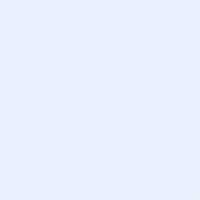  ได้รับการยกเว้น  	ปลดเป็นทหารกองหนุน       ยังไม่ได้รับการเกณฑ์ตอนที่ ๒ ประวัติครอบครัวตอนที่ ๓ ประวัติการศึกษา๑. ระดับปริญญาตรี๒. ระดับปริญญาโท ๓. ระดับปริญญาเอก๔. การฝึกอบรมอื่น ๆ (ถ้ามี)๕. ผลการทดสอบวัดระดับภาษาต่างประเทศ- ภาษาอังกฤษ (เช่น IELTS/TOEFL/TOEIC)- ภาษาอื่น (โปรดระบุ)๖. ทักษะความสามารถในการใช้คอมพิวเตอร์ และเครื่องมือสำนักงานต่าง ๆ ๗. ความสามารถพิเศษอื่น ๆ ตอนที่ ๔ ประวัติการทำงานตอนที่ ๕ คำถามอื่น ๆ (กรุณาเขียนตอบไม่เกินความยาวที่กำหนด)โปรดระบุจุดเด่นของท่านที่ท่านเห็นว่าตนเองเหมาะสมกับหน้าที่ความรับผิดชอบในตำแหน่งนี้  (ภายในครึ่งหน้า)ข้าพเจ้าขอรับรองว่าข้อความที่ข้าพเจ้าแจ้งไว้ในใบสมัครเป็นจริงทุกประการ                                                                      ..........................................................................                                                                      (..........................................................................)								                 ผู้สมัคร                                                                           วันที่........เดือน......................พ.ศ..................ตอนที่ ๑ ข้อมูลเบื้องต้นตอนที่ ๑ ข้อมูลเบื้องต้นตอนที่ ๑ ข้อมูลเบื้องต้นตอนที่ ๑ ข้อมูลเบื้องต้นตอนที่ ๑ ข้อมูลเบื้องต้นตอนที่ ๑ ข้อมูลเบื้องต้นตอนที่ ๑ ข้อมูลเบื้องต้นตอนที่ ๑ ข้อมูลเบื้องต้นตอนที่ ๑ ข้อมูลเบื้องต้นตอนที่ ๑ ข้อมูลเบื้องต้นตอนที่ ๑ ข้อมูลเบื้องต้นตอนที่ ๑ ข้อมูลเบื้องต้นตอนที่ ๑ ข้อมูลเบื้องต้นตอนที่ ๑ ข้อมูลเบื้องต้นตอนที่ ๑ ข้อมูลเบื้องต้นตอนที่ ๑ ข้อมูลเบื้องต้นตอนที่ ๑ ข้อมูลเบื้องต้นตอนที่ ๑ ข้อมูลเบื้องต้นตอนที่ ๑ ข้อมูลเบื้องต้นตอนที่ ๑ ข้อมูลเบื้องต้นตอนที่ ๑ ข้อมูลเบื้องต้นตอนที่ ๑ ข้อมูลเบื้องต้นตอนที่ ๑ ข้อมูลเบื้องต้นตอนที่ ๑ ข้อมูลเบื้องต้นตอนที่ ๑ ข้อมูลเบื้องต้นตอนที่ ๑ ข้อมูลเบื้องต้นตอนที่ ๑ ข้อมูลเบื้องต้นตอนที่ ๑ ข้อมูลเบื้องต้นตอนที่ ๑ ข้อมูลเบื้องต้นตอนที่ ๑ ข้อมูลเบื้องต้นตอนที่ ๑ ข้อมูลเบื้องต้นตอนที่ ๑ ข้อมูลเบื้องต้นตอนที่ ๑ ข้อมูลเบื้องต้นตอนที่ ๑ ข้อมูลเบื้องต้นตอนที่ ๑ ข้อมูลเบื้องต้นชื่อ-นามสกุลชื่อ-นามสกุลชื่อ-นามสกุลชื่อ-นามสกุลชื่อ-นามสกุล(ภาษาไทย)(ภาษาไทย)(ภาษาไทย)(ภาษาไทย)(ภาษาไทย)(ภาษาอังกฤษ)(ภาษาอังกฤษ)(ภาษาอังกฤษ)(ภาษาอังกฤษ)(ภาษาอังกฤษ)เพศเพศเพศเพศเพศสถานภาพสมรสสถานภาพสมรสสถานภาพสมรสสถานภาพสมรสสถานภาพสมรสสถานภาพสมรสสถานภาพสมรสสถานภาพสมรสสถานภาพสมรสสถานภาพสมรส๓. เชื้อชาติ๓. เชื้อชาติสัญชาติศาสนาศาสนาศาสนา๔. วันเดือนปีเกิด๔. วันเดือนปีเกิด๔. วันเดือนปีเกิด๔. วันเดือนปีเกิด๔. วันเดือนปีเกิด๔. วันเดือนปีเกิดอายุอายุอายุอายุปีปีปีปี๕. เลขที่บัตรประจำตัวประชาชน๕. เลขที่บัตรประจำตัวประชาชน๕. เลขที่บัตรประจำตัวประชาชน๕. เลขที่บัตรประจำตัวประชาชน๕. เลขที่บัตรประจำตัวประชาชน๕. เลขที่บัตรประจำตัวประชาชน๕. เลขที่บัตรประจำตัวประชาชน๕. เลขที่บัตรประจำตัวประชาชน๕. เลขที่บัตรประจำตัวประชาชนบัตรหมดอายุบัตรหมดอายุบัตรหมดอายุบัตรหมดอายุบัตรหมดอายุออก ให้ ณ สำนักงานออก ให้ ณ สำนักงานออก ให้ ณ สำนักงานออก ให้ ณ สำนักงานออก ให้ ณ สำนักงานออก ให้ ณ สำนักงานออก ให้ ณ สำนักงานเมื่อเมื่อเมื่อเมื่อเมื่อเมื่อ๖. ที่อยู่ปัจจุบัน บ้านเลขที่ ๖. ที่อยู่ปัจจุบัน บ้านเลขที่ ๖. ที่อยู่ปัจจุบัน บ้านเลขที่ ๖. ที่อยู่ปัจจุบัน บ้านเลขที่ ๖. ที่อยู่ปัจจุบัน บ้านเลขที่ ๖. ที่อยู่ปัจจุบัน บ้านเลขที่ ๖. ที่อยู่ปัจจุบัน บ้านเลขที่ ๖. ที่อยู่ปัจจุบัน บ้านเลขที่ หมู่หมู่หมู่หมู่ตรอก/ซอยตรอก/ซอยตรอก/ซอยตรอก/ซอยถนนตำบล/แขวงตำบล/แขวงตำบล/แขวงตำบล/แขวงตำบล/แขวงตำบล/แขวงตำบล/แขวงตำบล/แขวงตำบล/แขวงตำบล/แขวงรหัสไปรษณีย์รหัสไปรษณีย์รหัสไปรษณีย์รหัสไปรษณีย์โทรศัพท์โทรศัพท์โทรศัพท์โทรศัพท์โทรศัพท์โทรศัพท์โทรศัพท์โทรศัพท์มือถือโทรศัพท์มือถือโทรศัพท์มือถือemailemailemailemail๗. ภาวะทางการทหาร๗. ภาวะทางการทหาร๗. ภาวะทางการทหาร๗. ภาวะทางการทหาร๗. ภาวะทางการทหาร๗. ภาวะทางการทหาร๗. ภาวะทางการทหาร๗. ภาวะทางการทหาร๗. ภาวะทางการทหาร๗. ภาวะทางการทหาร๗. ภาวะทางการทหาร๗. ภาวะทางการทหาร๗. ภาวะทางการทหาร๗. ภาวะทางการทหาร๗. ภาวะทางการทหาร๗. ภาวะทางการทหาร๗. ภาวะทางการทหาร๗. ภาวะทางการทหาร๗. ภาวะทางการทหาร๗. ภาวะทางการทหาร๗. ภาวะทางการทหาร๗. ภาวะทางการทหาร๗. ภาวะทางการทหาร๗. ภาวะทางการทหาร๗. ภาวะทางการทหาร๗. ภาวะทางการทหาร๗. ภาวะทางการทหาร๗. ภาวะทางการทหาร๗. ภาวะทางการทหาร๗. ภาวะทางการทหาร๗. ภาวะทางการทหารบิดา ชื่อ-สกุลบิดา ชื่อ-สกุลบิดา ชื่อ-สกุลบิดา ชื่อ-สกุลบิดา ชื่อ-สกุลอายุปีอาชีพอาชีพอาชีพอาชีพมารดา ชื่อ-สกุลมารดา ชื่อ-สกุลมารดา ชื่อ-สกุลมารดา ชื่อ-สกุลมารดา ชื่อ-สกุลมารดา ชื่อ-สกุลมารดา ชื่อ-สกุลอายุปีอาชีพอาชีพอาชีพอาชีพมีพี่น้อง (รวมผู้สมัคร)มีพี่น้อง (รวมผู้สมัคร)มีพี่น้อง (รวมผู้สมัคร)มีพี่น้อง (รวมผู้สมัคร)มีพี่น้อง (รวมผู้สมัคร)มีพี่น้อง (รวมผู้สมัคร)มีพี่น้อง (รวมผู้สมัคร)มีพี่น้อง (รวมผู้สมัคร)คนเป็นบุตรคนที่เป็นบุตรคนที่เป็นบุตรคนที่เป็นบุตรคนที่เป็นบุตรคนที่ภรรยา/สามี ชื่อ-สกุลภรรยา/สามี ชื่อ-สกุลภรรยา/สามี ชื่อ-สกุลภรรยา/สามี ชื่อ-สกุลภรรยา/สามี ชื่อ-สกุลภรรยา/สามี ชื่อ-สกุลภรรยา/สามี ชื่อ-สกุลภรรยา/สามี ชื่อ-สกุลภรรยา/สามี ชื่อ-สกุลสถานที่ทำงานสถานที่ทำงานสถานที่ทำงานสถานที่ทำงานสถานที่ทำงานสถานที่ทำงานตำแหน่งตำแหน่งตำแหน่งจำนวนบุตรจำนวนบุตรจำนวนบุตรจำนวนบุตรกรณีฉุกเฉิน บุคคลที่ติดต่อได้ ชื่อ-นามสกุลกรณีฉุกเฉิน บุคคลที่ติดต่อได้ ชื่อ-นามสกุลกรณีฉุกเฉิน บุคคลที่ติดต่อได้ ชื่อ-นามสกุลกรณีฉุกเฉิน บุคคลที่ติดต่อได้ ชื่อ-นามสกุลกรณีฉุกเฉิน บุคคลที่ติดต่อได้ ชื่อ-นามสกุลกรณีฉุกเฉิน บุคคลที่ติดต่อได้ ชื่อ-นามสกุลกรณีฉุกเฉิน บุคคลที่ติดต่อได้ ชื่อ-นามสกุลกรณีฉุกเฉิน บุคคลที่ติดต่อได้ ชื่อ-นามสกุลกรณีฉุกเฉิน บุคคลที่ติดต่อได้ ชื่อ-นามสกุลกรณีฉุกเฉิน บุคคลที่ติดต่อได้ ชื่อ-นามสกุลกรณีฉุกเฉิน บุคคลที่ติดต่อได้ ชื่อ-นามสกุลกรณีฉุกเฉิน บุคคลที่ติดต่อได้ ชื่อ-นามสกุลกรณีฉุกเฉิน บุคคลที่ติดต่อได้ ชื่อ-นามสกุลที่อยู่ที่อยู่โทรศัพท์โทรศัพท์โทรศัพท์เกี่ยวข้องกับผู้สมัครเกี่ยวข้องกับผู้สมัครเกี่ยวข้องกับผู้สมัครชื่อสถานศึกษาชื่อสถานศึกษาสาขาปีที่เริ่มศึกษาจบการศึกษาเมื่อGPAชื่อสถานศึกษาชื่อสถานศึกษาสาขาปีที่เริ่มศึกษาจบการศึกษาเมื่อGPAชื่อสถานศึกษาชื่อสถานศึกษาสาขาปีที่เริ่มศึกษาจบการศึกษาเมื่อGPAการสอบคะแนน/ระดับทดสอบเมื่อการสอบคะแนน/ระดับทดสอบเมื่อการสอบคะแนน/ระดับทดสอบเมื่อการสอบคะแนน/ระดับทดสอบเมื่อ๑. ชื่อสถานที่ทำงาน๑. ชื่อสถานที่ทำงานตำแหน่งตำแหน่งเริ่มงานเมื่อถึงเป็นระยะเวลาเป็นระยะเวลาปีปี๒. ชื่อสถานที่ทำงาน๒. ชื่อสถานที่ทำงานตำแหน่งตำแหน่งเริ่มงานเมื่อถึงเป็นระยะเวลาเป็นระยะเวลาปีปี